Microsoft Word Day 7Teacher Directions: Activity 1: Organizing/Drafting   -Microsoft Word Exercise 7Step 1: Review steps of writing process	Ask students if they remember the steps of the writing process 	Write the steps on the board, in orderPrewriting DraftingRevising Editing Publishing Ask students what the steps are within the prewriting stage- brainstorming for a specific			topic, identifying audience, picking details to be written aboutCircle the drafting step, explain that this is what we will be discussed in this classStep 2: Introduce drafting stepExplain that the drafting step is where the ideas and details that were developed in the prewriting step are written down/typed First it is important to organize the details in the order they should be addressed within your documentExample: If the topic was history of music, the order of my details would be chronologicallyAsk if anyone knows what chronologically meansExplain that it is also possible to arrange by topicExample: If you are applying for a job, you would arrange the details by most relevant skill.  When applying for a management position, you would place leadership experience at the beginning.  Visually represent this process on the white board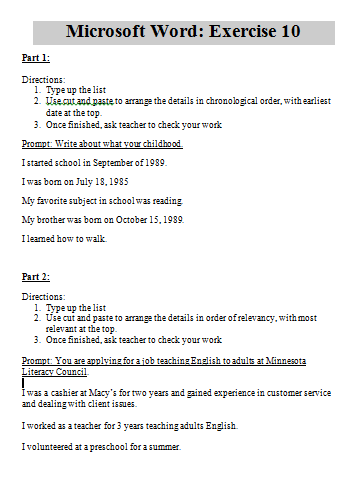 Step 3: Independent Organizational Practice	Handout Microsoft Word Exercise 7    	Read through the directions together for Part 1 	Students should attempt to complete on their own *Slower typists- you may have students who are very slow typist.  For this, they should only complete part 1 and try to practice the cut and paste motion. Step 4: Review Prewriting from Day 6 Instruct students to pull out their Prewriting Practice from the previous day regarding job skillsIf students missed the previous day, have them follow along with the class and fill in with examples we go overReview the first three parts of the handoutInstruct students to think about the type of job they would be applying forAsk students to list off the types of jobsAsk students to list of the skills they listed in their prewriting exercise Step 5: Type List of Skills by Relevancy Demonstrate putting skills into an order of relevance for a specific jobExplain that it is important to think about the kind of skills an employer would be looking for within that specific jobInstruct students to type their skills by relevancyTeacher Directions:  Activity 2: Drafting/Turning into sentences    –Step 1: Demonstrate 	Explain that the next step in drafting is expanding the one word details into sentences.  Explain that the type of information that should be added to details depends on context	Example: if someone is writing an essay about Mexican food, one detail could be tacos.  This could be expanded to “Tacos are a popular Mexican dish that typically include a meat, topped with different vegetables laid inside of a tortilla shell.  Explain that when writing a letter or a resume regarding a job application, the details should be expanded with experience with the skill, certifications in the skill or how you have used the skill in a previous job settingDemonstrate turning a skill such as “computers” into a sentence- “I have taken courses to develop my computer skills in Microsoft Office programs.” Or even better “My dedication to life-long learning has brought me to take computer classes to develop my knowledge and understanding of Microsoft Office programs. Step 2: Controlled Practice	Ask students for examples of the skills/details they have listed	Practice turning the skills into sentences with the students		Ask them where the learned the skill, when they have used it, etc.	Do this for 3-4 examplesStep 4: Individual PracticeInstruct students to look at the list they created in word and have them expand the details into sentences that would be applicable to a job they want to apply forTeacher Direction: Activity 3: Cover Letter Formatting           – Cover Letter Format       -Cover Letter FormattingStep 1: Introduce idea of a cover letterNow students have sentences about their skills, explain that these can now be used to create a cover letter	Explain what a cover letter is, ask if anyone has written one before.  What do you include? What do you leave out?  This is a review of purposeExplain the importance of being professional in the cover letter. 	Example: Signature should not be “ok bye!” Step 2: Cover Letter Format	   	Hand out Cover Letter Template  Explain that this is the template you can use for a Cover Letter; you simply fill in the blanks into a new Word Document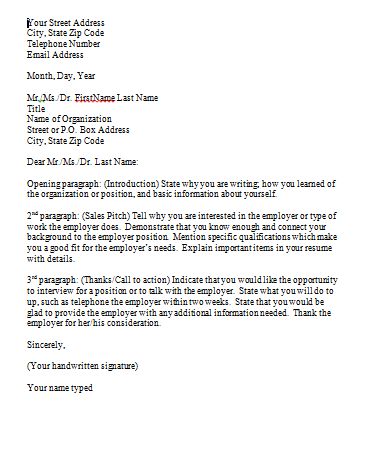 Read through each paragraph together Step 3: Download Activity 	If loaded to USB drives, review how to open an existing file Go to File>Click on Open>Click on My Computer>Click on USB Drive> Click on Word Folder>Click on Day 7 Word Cover Letter Formatting 	If you need to get it from online:			Explain each of these steps thoroughlyEveryone needs to open the internet>type mnliteracy.org into the address bar>scroll down till they see “My Learning Center” and click on it> Click on the name of their learning center>Click on Curriculum Tab>Under attachments, they should see Day 7 Word Cover Letter Formatting  Step 4: Complete Activity Together 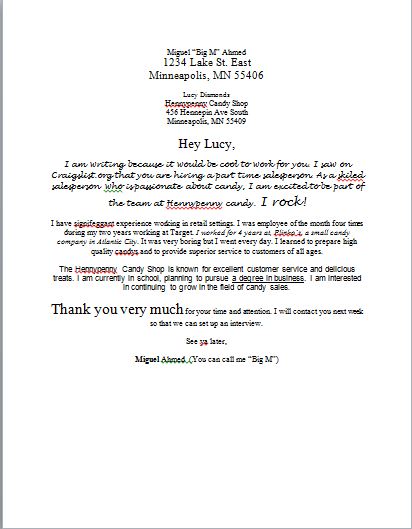 Work together to format the letter based on the templateReview: Times New Roman, 12pt Font, Left Aligned, Spell Check Read through and discuss what students like and what they do not like/what is unprofessional If you have extra time:  Learners can begin entering their own details into a letter format.  If learners do get to this, be sure to make a note of it in the lesson report. Microsoft Word: Exercise 7Part 1: Directions:Type up the list below the prompt.  Use cut and paste to arrange the details in chronological order, with earliest date at the top.Once finished, ask teacher to check your workPrompt: Write about what your childhood.I started school in September of 1989.I was born on July 18, 1985My favorite subject in school was reading. My brother was born on October 15, 1989.I learned how to walk. Part 2:Directions:Type up the list below the promptUse cut and paste to arrange the details in order of relevancy, with most relevant at the top.Once finished, ask teacher to check your workPrompt: You are applying for a job teaching English to adults at Minnesota Literacy Council.I was a cashier at Macy’s for two years and gained experience in customer service and dealing with client issues.I worked as a teacher for 3 years teaching adults English.I volunteered at a preschool for a summer.  Cover Letter Format Your Street AddressCity, State Zip CodeTelephone NumberEmail AddressMonth, Day, YearMr./Ms./Dr. FirstName Last NameTitleName of OrganizationStreet or P.O. Box AddressCity, State Zip Code Dear Mr./Ms./Dr. Last Name:Opening paragraph: (Introduction) State why you are writing; how you learned of the organization or position, and basic information about yourself.2nd paragraph: (Sales Pitch) Tell why you are interested in the employer or type of work the employer does.  Demonstrate that you know enough and connect your background to the employer position.  Mention specific qualifications which make you a good fit for the employer’s needs.  Explain important items in your resume with details.3rd paragraph: (Thanks/Call to action) Indicate that you would like the opportunity to interview for a position or to talk with the employer.  State what you will do to up, such as telephone the employer within two weeks.  State that you would be glad to provide the employer with any additional information needed.  Thank the employer for her/his consideration.  Sincerely,(Your handwritten signature)Your name typedMicrosoft Word Exercise 11: Cover Letter Formatting Miguel “Big M” Ahmed1234 Lake St. EastMinneapolis, MN 55406Lucy DiamondsHennypenny Candy Shop456 Hennepin Ave SouthMinneapolis, MN 55409Hey Lucy,I am writing because it would be cool to work for you. I saw on Craigslist.org that you are hiring a part time salesperson. As a skiled salesperson who is passionate about candy, I am excited to be part of the team at Hennypenny candy. I rock!I have signifeggant experience working in retail settings. I was employee of the month four times during my two years working at Target. I worked for 4 years at, Plinko’s, a small candy company in Atlantic City. It was very boring but I went every day. I learned to prepare high quality candys and to provide superior service to customers of all ages.The Hennypenny Candy Shop is known for excellent customer service and delicious treats. I am currently in school, planning to pursue a degree in business. I am interested in continuing to grow in the field of candy sales. Thank you very much for your time and attention. I will contact you next week so that we can set up an interview. See ya later,Miguel Ahmed  (You can call me “Big M”)Objectives Learners will be able to…MaterialsMaterialsLiteracy skill: drafting Computer skill: cut and paste Computer skill: download existing document Make Student CopiesMicrosoft Word Exercise 7 (Tab 17)Cover Letter Format (Tab 18) Prewriting Practice as needed from Day 6 (Tab 16)Props, Technology or Other ResourcesProjectorComputer for self and all studentsDownload from USB or online Day 7 Word Cover Letter Formatting Make Student CopiesMicrosoft Word Exercise 7 (Tab 17)Cover Letter Format (Tab 18) Prewriting Practice as needed from Day 6 (Tab 16)Props, Technology or Other ResourcesProjectorComputer for self and all studentsDownload from USB or online Day 7 Word Cover Letter Formatting Lesson PlanLesson PlanVocabularyWarm up for today’s Lesson: Description:  Ask students what goes on in the Prewriting step of the writing process: narrowing down your topic, determining audience and then picking details that your audience needs to know.  This is the brainstorming phase, where the details are only a couple of words.  Materials/Prep:   (none)Activity 1: Organizing/Drafting Description:  learners will practice drafting details of a document in order and will then type a list of their own skills in order of relevancy for the job they wantMaterials/Prep:  Prewriting Practice as needed, copies of Microsoft Word Exercise 7Activity 2: Drafting Description:  learners will practice expanding details into complete sentencesMaterials/Prep: Activity 3: Cover Letter Formatting Description: class will go over a cover letter template and then download an example of a poorly formatted and poorly worded cover letterMaterials/Prep: copies of Cover Letter Format, download Day 7 Word Cover Letter Formatting Warm up for today’s Lesson: Description:  Ask students what goes on in the Prewriting step of the writing process: narrowing down your topic, determining audience and then picking details that your audience needs to know.  This is the brainstorming phase, where the details are only a couple of words.  Materials/Prep:   (none)Activity 1: Organizing/Drafting Description:  learners will practice drafting details of a document in order and will then type a list of their own skills in order of relevancy for the job they wantMaterials/Prep:  Prewriting Practice as needed, copies of Microsoft Word Exercise 7Activity 2: Drafting Description:  learners will practice expanding details into complete sentencesMaterials/Prep: Activity 3: Cover Letter Formatting Description: class will go over a cover letter template and then download an example of a poorly formatted and poorly worded cover letterMaterials/Prep: copies of Cover Letter Format, download Day 7 Word Cover Letter Formatting DraftingChronologicallyRelevance Cover Letter